ΣΥΛΛΟΓΟΣ ΕΚΠΑΙΔΕΥΤΙΚΩΝ Π. Ε.                    Μαρούσι  14 – 2 – 2020                                                                                                                    ΑΜΑΡΟΥΣΙΟΥ                                                   Αρ. Πρ.: 67Ταχ. Δ/νση: Μαραθωνοδρόμου 54                                             Τ. Κ. 15124 Μαρούσι                                                            Τηλ.: 2108020788 Fax:2108020788                                                       Πληροφ.: Φ. Καββαδία 6932628101                                                                                    Email:syll2grafeio@gmail.com                                           Δικτυακός τόπος: http//: www.syllogosekpaideutikonpeamarousiou.grΠΡΟΣΥΠΑΙΘΚοινοποίηση: Δ.Ο.Ε. Συλλόγους Εκπ/κών Π. Ε. της χώραςΜΕΛΗ ΤΟΥ ΣΥΛΛΟΓΟΥ ΜΑΣΘέμα: «Σύσταση οργανικών θέσεων για όλα τα διδακτικά αντικείμενα που διδάσκονται στην Π. Ε. – Οργανικές θέσεις και μόνιμη – σταθερή εργασία για όλες/όλους τις/τους εκπαιδευτικούς της Π. Ε.». Σύμφωνα με τις πάγιες και διαρκώς επιβεβαιωμένες από τις Γ. Σ. των μελών του συλλόγου μας θέσεις – διεκδικήσεις μας, τονίζουμε για άλλη μια φορά την άμεση  αναγκαιότητα σύστασης οργανικών θέσεων εκπαιδευτικών για όλα τα διδακτικά αντικείμενα της Π. Ε. Αυτή την στιγμή στην Π. Ε. δεν υπάρχουν καθόλου οργανικές θέσεις για δύο ειδικότητες εκπαιδευτικών που επί χρόνια προσφέρουν διδακτικό έργο στα Δημοτικά Σχολεία της Π. Ε., δηλ. τους εκπαιδευτικούς ΠΕ08 (Καλλιτεχνικών) και ΠΕ91 (Θεατρικής Αγωγής) με αποτέλεσμα, αν δεν αποτυπωθούν υπηρεσιακά οι οργανικές θέσεις των παραπάνω ειδικοτήτων να μην μπορούν να γίνουν και μόνιμοι διορισμοί ή μετατάξεις μονίμων εκπαιδευτικών (για όσες/όσους ενδιαφέρονται) από την δευτεροβάθμια στην πρωτοβάθμια εκπαίδευση. Η πολιτική της αδιοριστίας, των περικοπών αλλά και οι νόμοι που ψηφίστηκαν τα τελευταία χρόνια έχουν επιδεινώσει και υποβαθμίσει τη δημόσια εκπαίδευση.  Θεωρούμε πως η έλλειψη οργανικών θέσεων αποτελεί μέγιστη απαξίωση για τον κλάδο μας και τους εκπαιδευτικούς της Π.Ε. και ιδιαίτερα για τους εκπαιδευτικούς εικαστικών και θεατρικής αγωγής που επί χρόνια είναι καταδικασμένοι να εργάζονται σε συνθήκες επισφαλούς εργασίας ως αναπληρωτές καλύπτοντας οργανικά και όχι λειτουργικά κενά.   Στη βάση αυτή διεκδικούμε: την άμεση σύσταση Οργανικών θέσεων στην πρωτοβάθμια εκπαίδευση για τις/τους εκπαιδευτικούς των ειδικοτήτων ΠΕ08 (Καλλιτεχνικών) και ΠΕ91(Θεατρικής Αγωγής) οι οποίες θα υπολογιστούν στη βάση των λειτουργικών αναγκών των σχολείων με το υπάρχον ωρολόγιο πρόγραμμα,την επιπλέον σύσταση οργανικών θέσεων για τους συναδέλφους μας ΠΕ06 (Αγγλικής) και ΠΕ11(Φυσικής Αγωγής) οι οποίες θα υπολογιστούν στη  βάση των λειτουργικών αναγκών των σχολείων με το υπάρχον ωρολόγιο πρόγραμμα, ώστε να καταλάβουν οργανικές θέσεις και όσοι/όσες από τους συναδέλφους μας (Αγγλικής και Φυσικής Αγωγής) παραμένουν στη διάθεση των ΠΥΣΠΕ, μαζικούς μόνιμους διορισμούς εκπαιδευτικών αποκλειστικά με βάση το πτυχίο και ολόκληρη την προϋπηρεσία – κατάργηση του νόμου 4589/2019 (προσοντολόγιο),πλήρη εξίσωση των δικαιωμάτων μονίμων – αναπληρωτών εκπαιδευτικών. Καλούμε το Δ. Σ. της Δ.Ο.Ε. και τα Δ.Σ. των Συλλόγων Εκπ/κών Π. Ε. της χώρας να λάβουν ανάλογες αποφάσεις και όλοι μαζί να αγωνισθούμε για την υλοποίησή τους. 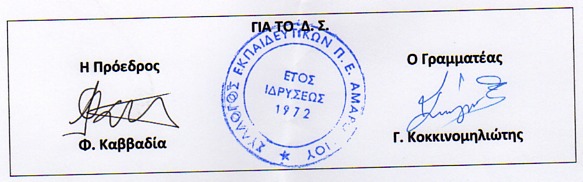 